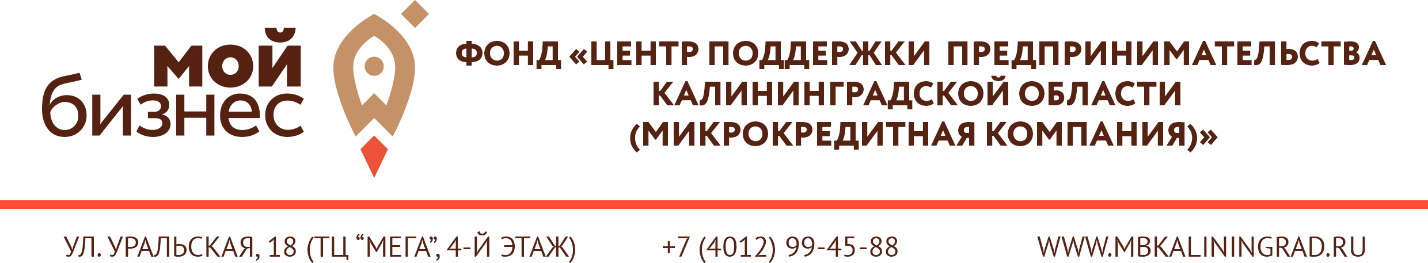 Отчет о деятельности Центра поддержки малого и среднего предпринимательства в 2018 году Центр поддержки малого и среднего предпринимательства является обособленным подразделением фонда «Центр поддержки предпринимательства Калининградской области (микрокредитная компания)». В 2018 году Центр проводил активное продвижение своих услуг, мероприятий и важных событий интересных для предпринимателей региона в социальных сетях: Фейсбук (1880 подписчиков);Инстаграм (2040 подписчиков);ВКонтакте (630 подписчиков).  Еженедельно рассылку информации Фонда получают около 15 000 пользователей, зарегистрированных на сайте Фонда. Все мероприятия Фонда полностью прозрачны, доступны для участия предпринимателями и освещаются в СМИ.Образовательные программы для предпринимателей: В 2018 году Центр принял активное участие в продвижении дистанционной программы онлайн обучения направленной на формирование бизнес навыков «Бизнес класс» от Google и Сбербанк, в которой приняло участие более 6 000 человек, потенциальные предприниматели, бизнесы на начальном этапе развития, действующие компании. Программа включает в себя теоретическую часть и решение различных практических задач. Участники программы получили доступ к видеоурокам и вебинарам с экспертами курса, а также посетили очные занятия.Мероприятия для предпринимателейЦентр организовал 87 мероприятий на различные темы, привлекая спикеров из Калининграда, Санкт-Петербурга, Москвы и Минска, 9 тренингов Корпорации МСП, включая программы обучения «Школа предпринимательства» и «Азбука предпринимателя», 60 семинаров, 8 круглых столов, 2 мастер-класса, 5 конференций, 2 форума, 1 тренинг и 1 деловую игру.Центр поддержки предпринимательства совместно с АО «Корпорация «МСП» провел обучение по следующим программам:Программа «Азбука предпринимателя» нацелена на обучение потенциальных и начинающих предпринимателей разработке бизнес-плана с целью дальнейшей реализации, разработанного бизнес-проекта и запуску нового дела. Длительность обучения - 5 дней.Программа «Школа предпринимательства» нацелена на обучение участников тренинга навыкам проведения анализа и последующей оптимизации системы управления бизнесом. Длительность обучения - 5 дней.Модуль «Проектное управление» направлен на обучение навыкам управления проектами для потенциальных, начинающих и действующих предпринимателей, включая этапы запуска нового проекта, инструменты формирования команды, а также подходы к разработке плана запуска нового проекта. Длительность обучения - 1 день.Модуль «Генерация бизнес-идеи» направлен на обучение участников выявлению наиболее приемлемой бизнес-идеи для разработки будущего бизнес-плана. Длительность обучения - 1 день.Модуль «Имущественная поддержка» направлен на информирование участников о существующих мерах, основных условиях и принципах получения имущественной поддержки.  Длительность обучения - 1 день.Модуль «Инновационно-производственная поддержка» направлен на информирование участников о существующих мерах, основных условиях и принципах получения инновационно-производственной поддержки. Длительность обучения - 1 день.Модуль «Юридические аспекты предпринимательства и система налогообложения» направлен на формирование знаний и навыков выбора формы бизнеса (ООО/ИП) и системы налогообложения. Длительность обучения - 1 день.Модуль «Финансовая поддержка» направлен на информирование участников тренинга о существующих мерах финансовой поддержки и об основных условиях и принципах ее получения. Длительность обучения - 1 день.Модуль «Повышение производительности труда субъектами МСП/бережливое производство» направлен на обучение навыкам необходимым для повышения производительности труда и операционной эффективности бизнеса, включая оценку уровня текущей производительности труда, выявление резервов повышения производительности труда, составить рабочий план реализации мероприятий, направленных на повышение производительности труда с применением инструментов бережливого производства.Тренинги АО «Корпорация МСП» - исполнение за 2018 годТаблица 1Центр поддержки предпринимательства организовал проведение семинаров, тренингов, круглых столов, мастер-классов, конференций, форумов, деловых игр для СМСП по различным тематикам:Меры государственной поддержки, реализуемые на территории Калининградской области;Финансовая грамотность в деятельности СМСП, финансовый контроллинг, управление издержками;Юридическая грамотность и юридическое сопровождение деятельности СМСП;Маркетинговое сопровождение деятельности СМСП, брендирование, создание потребительской ценности;Актуальные вопросы государственной поддержки в условиях кризиса;Налоговые льготы и преференции для малого и среднего бизнеса, налоговый и кадровый учёт;Обеспечение доступности финансовых ресурсов для малого бизнеса;Антикризисное управление предприятием;Вопросы поддержки производственных и инновационных предприятий. Семинары – исполнение за 2018 годТаблица 2Круглые столы, конференции, внутренние бизнес-миссии – исполнение за 2018 годТаблица 3Также Центр поддержки предпринимательства организовал бизнес-миссию в г. Казань, в которой приняли участие 3 субъекта малого и среднего предпринимательства.	Для представления показателей Центра в графическом виде с учетом достижения показателей за 2016 – 2018 гг. построим диаграммы:Консультационная поддержкаЦентр оказывал бесплатные консультации по финансовым, юридическим, кадровым и маркетинговым вопросам с привлечением 13 высококвалифицированных подрядчиков, среди которых профессиональные консалтинговые компании и муниципальные Центры поддержки предпринимательства. Общее количество оказанных консультационных услуг за 2018 г. составило 3 901 шт.Консультации – Исполнение за 2018 годТаблица 4Без привлечения подрядчиков в 2018 г. Центр оказывал консультированием по вопросам:Получение субсидий в отраслевых министерствах;Кредитования с государственным участием для МСП через уполномоченные банки: «Программа 6,5», кредиты и субсидии Министерства сельского хозяйства, кредиты Фонда развития промышленности – под 5%, 1%.Возможность использования поручительства Гарантийного Фонда.Услуги корпорации МСП (Бизнес-навигатор).Коворкинг-центр и ЛекториумЦентр реализует программу имущественной поддержки предпринимателей путем предоставления места в Коворкинге — удобное пространство для работы, знакомства и обмена знаниями, а также Лекториум.Инфраструктура коворкинг-центра включает в себя:— 35 мест: за столами, которые регулируются по высоте; за очень широкими столами, за "барной" стойкой и на мягких пуфах; — удобный график: пн-пт 9:00—20:00; сб-вс 10:00—19:00; — быстрый интернет, принтер, переговорные комнаты, безлимитный кофе и чай, библиотека от Сбербанка с книгами для предпринимателей.  (facebook.com/megacoworkingkgd, https://vk.com/megacoworkingkgd, https://www.instagram.com/megawork_39/).Инфраструктуру «Коворкинг-центр» в 2018 г. уже посетило более 4 000 человек.Лекториум под стеклянным куполом — это новая, необычная площадка Дома предпринимателя для проведения семинаров, тренингов, лекций. Образовательные и развивающие мероприятия проводятся не только Центрами, любой желающий может обратиться с запросом в Центр поддержки предпринимательства и организовать собственное мероприятие. Для гостей есть 50-70 комфортных мест, современное звуковое оборудование, проектор, микрофоны. Планы Центра на 2019 г.	В 2019 году Центр подготовил актуальный план мероприятий, который может посетить любой человек, интересующийся бизнесом, подобрав тех спикеров и темы, которые будут актуальны в данный момент времени для предпринимателей Калининградской области. Пройдет федеральный образовательный проект по развитию женского предпринимательства «Мама-предприниматель», главной целью которого будет формирование у женщин необходимых компетенций и знаний для организации собственного бизнеса. Созданию условий для вдохновения и объединения женщин, вставших на путь созидания и саморазвития, будет содействовать Международный форум по развитию женского предпринимательства «Энергия созидания».Также в 2019 году будет проведено обучение от АО «Деловая среда» - образовательная программа «5 точек роста бизнеса», которая включает 5 модулей и охватывает следующие темы: привлечение клиентов, маркетинг и стратегия продвижения, построение продаж, построение команды, управление финансами.№Наименование тренингаПлан участников, ед.Факт участников, ед.Из них СМСП, ед.Исполнение, %1Школа предпринимательства2529181162Проектное управление2020101003Генерация бизнес-идеи1521171404Юридические аспекты предпринимательства и система налогообложения151661075Азбука предпринимателя2527151086Имущественная поддержка2022151107Инновационно-производственная поддержка121591258Финансовая поддержка121581259Повышение производительности труда субъектами МСП/бережливое производство151615107ИТОГО159181113114№Наименование семинараПлан участников, ед.Факт участников, ед.Из них СМСП, ед.Исполнение, %1Управление маркетингом2547371882Выбор стратегии развития малого бизнеса2540331603Управление продажами2528171124Социальные медиа для продвижения бизнеса2568482725Построение эффективной  системы оплаты  труда: грейдинг, KPI. Оценка эффективности персонала2025201256Экономика и финансы малого бизнеса2526191047Управление рекламно-маркетинговой деятельностью2565452608Новая психология продаж (естественные продажи, идеальный скрипт розницы)2559492369Построение эффективной бизнес-модели25332313210План или будущее в настоящем (бизнес-планирование и поиск капитала)25262010411Неизбежны только смерть и налоги25291911612Меры государственной поддержки (10 семинаров)2001911099613Госзакупки для бизнеса — просто о сложном (3 семинара)60674811214Перспективы и возможности третейской оговорки для малого бизнеса25301512015Построение и развитие личного бренда в социальных сетях25773930816Бизнес-модель компании25332313217Лидерство и предпринимательство25392415618Процессный подход к управлению25261510419Эффективная стратегия выхода на новые рынки252515100ИТОГО6801192775175№Наименование семинараПлан участников, ед.Факт участников, ед.Из них СМСП, ед.Исполнение, %1Круглые столыКруглые столыКруглые столыКруглые столыКруглые столы1.1Перспективы и развитие блокчейн-технологи в малом и среднем бизнесе4545171001.2Фасилитация и модерация в работе руководителя3546301311.3Поддержка переработчиков отходов Калининградской области5353431001.4Брендинг и ребрендинг3540301141.5Создание и развитие бизнес-команд3540321142ТренингиТренингиТренингиТренингиТренинги2.1Искусство проведения презентации3038201273Мастер-классыМастер-классыМастер-классыМастер-классыМастер-классы3.1Профессиональный имидж директора2537251483.2Профессиональный имидж бизнесвумен2528221124КонференцииКонференцииКонференцииКонференцииКонференции4.1МарКа - основные аспекты маркетинга и клиентского менеджмента653452255314.2Цифровая экономика в России3052301734.3Перспективы развития креативных индустрий Калининградской области6080311335ФорумыФорумыФорумыФорумыФорумы5.1Бизнес-форум «Маркетинг и продажи»1401621001165.2Международный бизнес-форум «Ферма — 39»65115621776Деловые игрыДеловые игрыДеловые игрыДеловые игрыДеловые игры6.1Деловая игра X5 Retail Group по вводу продукции СМСП в торговые сети405340133ИТОГО6831134707166№Вид консультационной услугиПлан кол-во консультаций, ед.Факт кол-во консультаций, ед.Исполнение,%1Консультационные услуги по вопросам патентных исследований, патентно-лицензионного сопровождения деятельности субъекта малого и среднего предпринимательства166002Консультационные услуги по вопросам информационного сопровождения деятельности субъекта малого и среднего предпринимательства1001041043Предоставление информации о возможностях получения кредитных и иных финансовых ресурсов50611224Иные консультационные услуги в целях содействия развитию деятельности субъектов малого и среднего предпринимательства (консультационные услуги для СМСП, в том числе посредством Сервиса Кнопка – программный комплекс, использующий нейронную сеть, позволяющий в том числе генерировать решения по бухгалтерским и налоговым вопросам)250032721315Количество субъектов малого и среднего предпринимательства, обратившихся в центр оперативной поддержки предпринимательства (по горячей линии)456458100